Instrukcja wysyłki pliku przez portal https://wetransfer.com/Wejdź na stronę https://wetransfer.com/i zaakceptuj pliki cookie na stronie oraz regulamin klikając “Zgadzam się”.Prześlij do nas plik: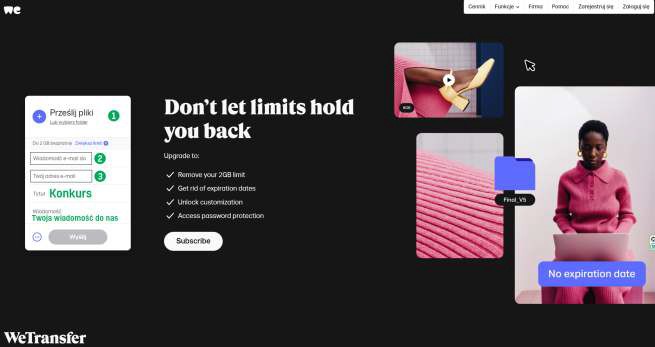 Kliknij prześlij plik i wybierz odpowiedni z dysku swojego komputera (tak jak załącznik do maila): ﬁlmik konkursowy oraz zgodę na przetwarzanie danych.Wpisz adres e-mail: konkursy@bsswietokrzyski.plWpisz swój adres e-mailW tytule wiadomości wpisz KonkursW treści wiadomości wpisz swoje imię i nazwisko oraz szkołę do której uczęszczasz.Gdy wpiszesz te informacje, przycisk “Wyślij” będzie aktywny - kliknij “Wyślij”Na swój adres e-mail otrzymasz informacje o wysyłce pliku oraz wiadomość o odebraniu przez nas Twoich plików.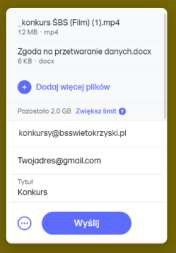 Gotowe!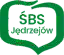 